8 кл. История. параграф 19,20. Задание 1 стр. 25(раздел «Думаем, сравниваем, размышляем») ДАТЫ!Общество. параграф 19. 6кл. параграф 14,задание 4 стр.122 письменно.8 кл. параграф 21 прочитать и ответить на вопросы.общество.только для 8 кл. параграф 20. Все новые слова выписать в тетрадь и выучить.ИнформатикаТеория: (Выучить)Условный оператор в Паскале имеет следующий синтаксис:Сокращенный вариант:Полный вариант:сли при истинном условии необходимо выполнять несколько операторов, то их по правилам языка Pascal необходимо заключать в блок, начинающийся со служебного слова begin и заканчивающегося служебным словом end. Такой блок принято называть операторными скобками, а данную конструкцию — составным оператором:Операторные скобки и составной оператор в Паскале:Пример: найти наибольшее из двух чисел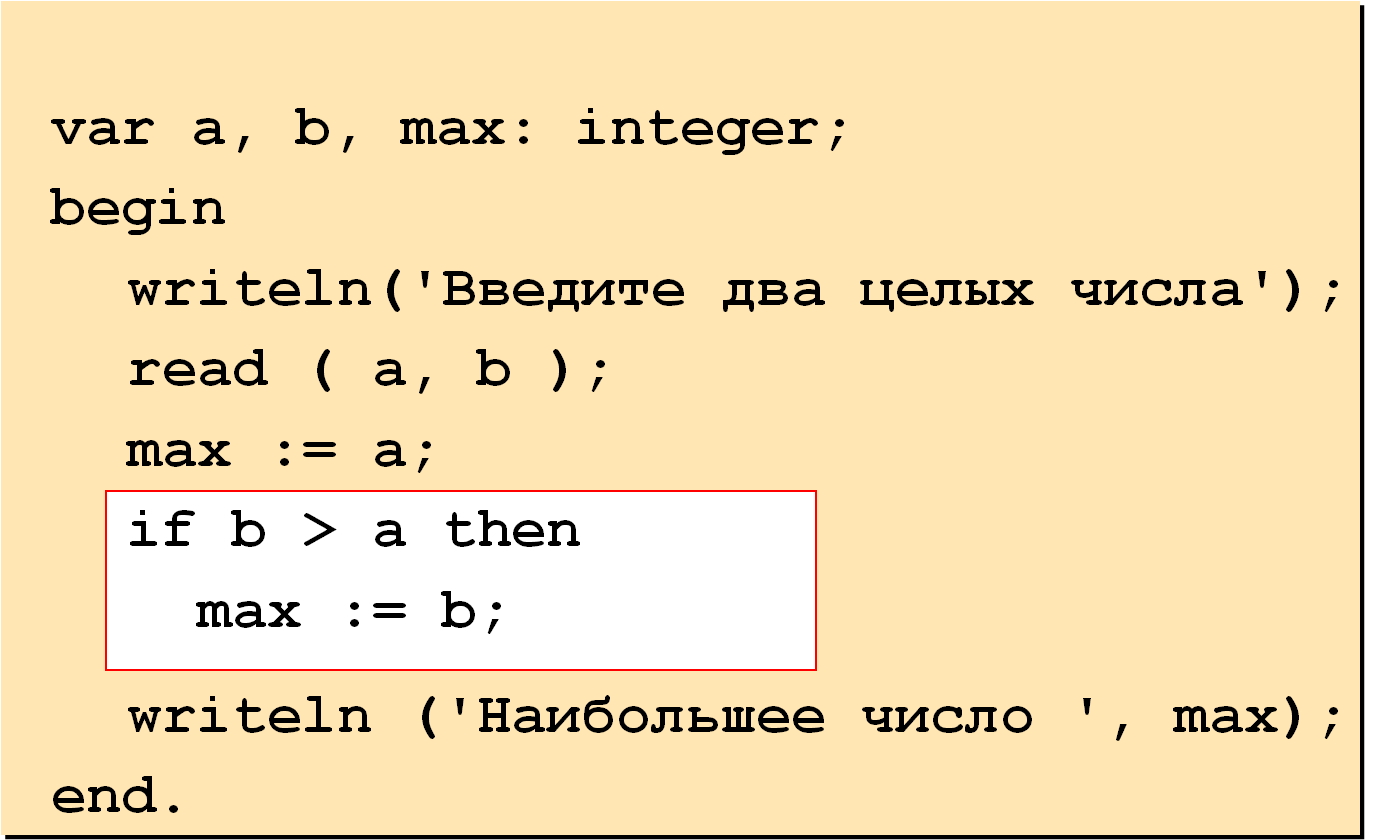 Домашнее задание: составить программу Заданы длины сторон треугольника, определить, является ли этот треугольник прямоугольным.Химия 8 класс §40-47 упр.1-3, стр.1648А: алгебрапунк 7.4 № 477, 478, 479;                      пункт 8.1 № 485, 486, 487, 489, 488; решать впргеометрияпунк68, 69 № 631, 632, 633, 638, 639, 640, 641, 6448АРусский язык: П.194, упр.343-357Литер: Часть2: стр.3-4 (пересказ), стр.5-49 (читать «Асю»), стр.49-52 (пересказ), стр.56 (отв.на вопросы)                                 География                                                     8 классПараграфы: 32, 33,34. Нанести на контурную карту особо охраняемые территории России. Нанести на контурную карту горы России.Биология                                          8 класс Параграфы: 35.36.37.38. Повторить тему: Выделение. Приготовиться к зачету по этим темам.8А англУч.: с.96 – учить слова; Проект по теме «Путешествие. Мое любимое место» - оформить, учить; с.97-99 – записать и учить новые слова из №1,2; №2 – работа с текстом; с.100 №3 – пис., с.186 – записать, учить правило, повт. местоимения);РТ: с.41-42 №4-6, с.45-47 Ч.3(1-3), с.50-51 № 1,2.8АФизика§52-59, упражнения и задания письменно. Задания выполнить в виде исследовательской работы8Немецкий языкНемецкий языкВыучить наизусть слова по теме «Еда и напитки» и диалог (разговор о приёме пищи), прочитать выразительно любые 2 текста из учебникаВыучить наизусть слова по теме «Еда и напитки» и диалог (разговор о приёме пищи), прочитать выразительно любые 2 текста из учебникаВыучить наизусть слова по теме «Еда и напитки» и диалог (разговор о приёме пищи), прочитать выразительно любые 2 текста из учебника8Технологиямальчики17.0317.03Основные структурные подразделения производственного предприятия (предприятие сервиса) Подвиг земляков в войнеПодготовить   сообщение «Подвиг земляков в войне».Подготовить   сообщение «Подвиг земляков в войне».17.0317.03Практическая работа: Анализ структуры предприятия и профессиональное деление работников.  Городская доска почета.Найти информацию в интернетеНайти информацию в интернете8ОБЖ12.0312.03  Загрязнение почвы.Прочитать  учебник   стр. 131 - 134Подготовить рассказ. Как влияют на состояние почв техногенные аварии и катастрофы.Прочитать  учебник   стр. 131 - 134Подготовить рассказ. Как влияют на состояние почв техногенные аварии и катастрофы.8Технология24.0324.03Устав предприятия (сферы производства или сервиса) Знакомство с профессиями, получаемыми в ПТУ.Найти дополнительную информацию в интернетеНайти дополнительную информацию в интернете24.0324.03Разработка проектного замысла в рамках избранного  учащимися вида проекта.Выбрать изделие. Разработать проект.Выбрать изделие. Разработать проект.8ОБЖ19.0319.03  Загрязнение природных вод.Прочитать  учебник   стр. 134 - 139Подготовить сообщение о механизмах самоочищения воды.Прочитать  учебник   стр. 134 - 139Подготовить сообщение о механизмах самоочищения воды.if условие then   оператор;if условие then   операторelse   оператор;if логическое выражение thenbegin     оператор1;     оператор2;endelsebegin     оператор1;     оператор2;end;